ДЕТСКИЙ ТЕЛЕФОН ДОВЕРИЯ    8-800-2000-122 (звонок бесплатный)Уполномоченный при Президенте РФ по правам ребенка
Павел Алексеевич Астахов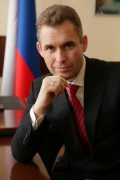 Официальный сайт: http://www.rfdeti.ru/Адрес: 125993, г. Москва, ГСП-3, Миусская пл., д.7 стр. 1Телефон: +7 (499) 2517740Факс: +7 (495) 2217066Одно из основных направлений деятельности Уполномоченного при Президенте Российской Федерации по правам ребенка Павла Астахова – инспекционные проверки, проводимые в субъектах Российской Федерации.Уполномоченный по правам человека в Ярославской области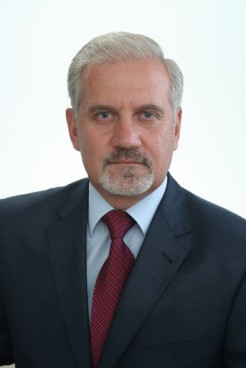 Бабуркин Сергей АлександровичАдрес: г.Ярославль, 150000, Советская площадь, д.3, каб.127Тел.приемной: (4852) 78-60-32факс: (4852) 40-17-35e-mail: baburkin@region.adm.yar.ru, barlova@region.adm.yar.rДни и часы приема граждан: личный прием Уполномоченного:понедельник: 14.00 – 17.30Предварительная запись по телефону: (4852) 78-60-32При себе необходимо иметь паспорт и копии документов по теме обращения.